The Antiochian Basilica of St. Mary18100 Merriman Rd. Livonia, MI 48152 (734) 422-0010ARABIC SCHOOL We are pleased to announce that the 20-week session ofSt. Mary’s Arabic School will be starting on October 6th, 2019 until March 29th, 2020. Classes meet every Sunday from 12:30 to 1:30.We accept students ages 4 - 18.Registration will be on September 22 & 29, 2019 from 12:00 to 1:00 at the activity center.contact: Lina Nunu Matta - (313) 516-9986.                                         $50/Student 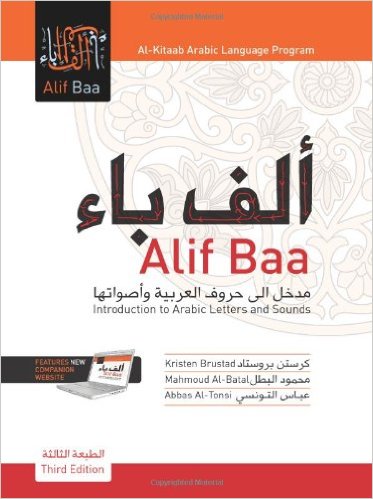 Student’s Name		     	                Birthday				Grade1)  ________________________________________	  	  /     /				_______2)  ________________________________________	 	 /      /				_______ Parents’ Name: ______________________________________ Phone Number: ______________________________________